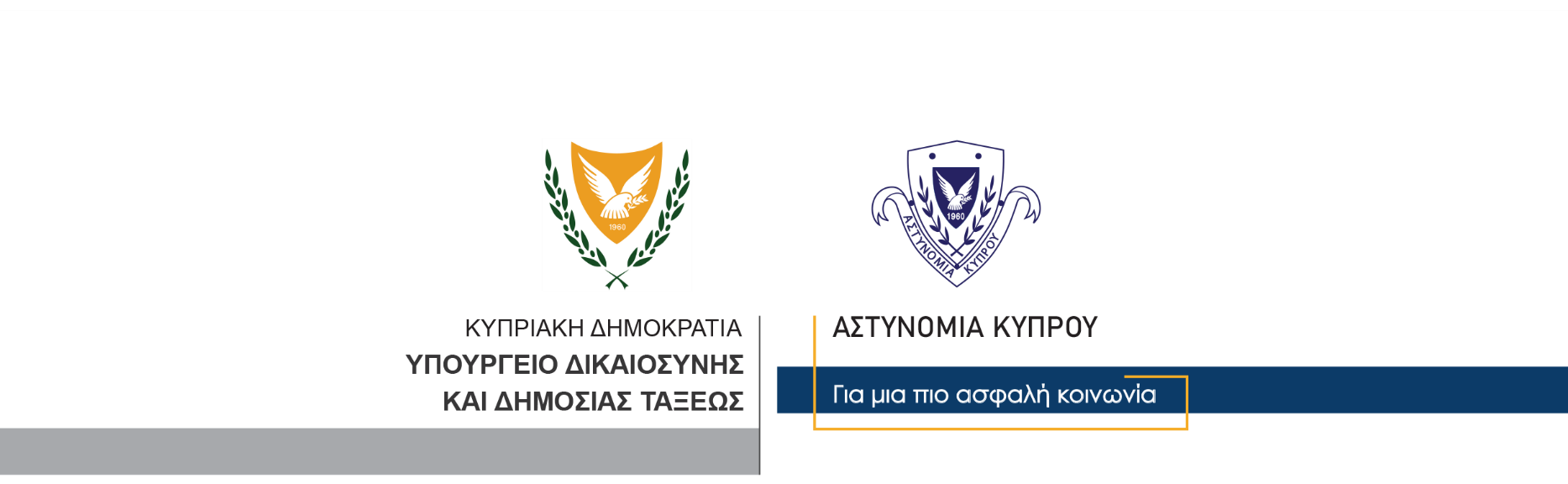 6 Μαΐου, 2022  ΑΣΤΥΝΟΜΙΚΗ ΑΝΑΚΟΙΝΩΣΗ 2Αποτελέσματα ψυχομετρικής εξέτασης για πλήρωση κενών θέσεωνστην Αστυνομία και στην Πυροσβεστική ΥπηρεσίαΚατάλογος επιτυχόντων κατ’ αύξων αριθμό υποψηφίου 				       Κλάδος ΕπικοινωνίαςΥποδιεύθυνση Επικοινωνίας Δημοσίων Σχέσεων & Κοινωνικής ΕυθύνηςΑ/ΑΑΡΙΘΜΟΣ
ΥΠΟΨΗΦΙΟΥ1224364851563273884294610601162126313671470157416751777189119942010121105221062310724111251162611927124281322915630161311633216633167341693517036174371833819139203402054120942212432254423145248462514725448259492625026351268522715327654284552875629557298582995930260307613196232463326643506535666359673626836369373703747137572391733947439875399764037740578409794118041281414824188342384424854288643787440884518945890459914619247093475944799548096487974909850199505100507101513102514103515104516105518106528107532108538109539110545111547112550113557114564115572116573117578118582119583120587121588122589123594124595125597126598127599128603129643130644131645132646133647134648135654136655137656138662139664140669141670142677143679144680145681146689147695148700149701150706151708152709153710154714155716156718157721158732159737160746161747162749163750164754165759166762167765168769169784170786171787172794173801174802175808176821177825178828179831180833181837182838183840184844185846186849187850188853189856190857191862192865193869194870195871196872197878198882199884200888201889202891203893204898205905206911207917208918209919210941211942212955213959214961215963216974217975218976219984220989221100222210052231007224100822510092261011227101222810212291028230103223110352321036233103923410472351054236106323710662381070239108224010862411088242108924310982441109245111024611142471115248111624911332501136251114725211512531154254115525511562561157257116125811632591169260117026111742621187263119426411982651204266120926712162681222269122427012342711253272125527312612741265275127127612752771286278129027912972801305281131128213172831319284132028513212861323287132628813342891344290136829113692921373293137429413792951383296139029713922981411299141330014283011429302143530314393041440305144130614483071451308146030914643101467311147231214733131484